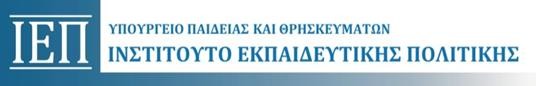 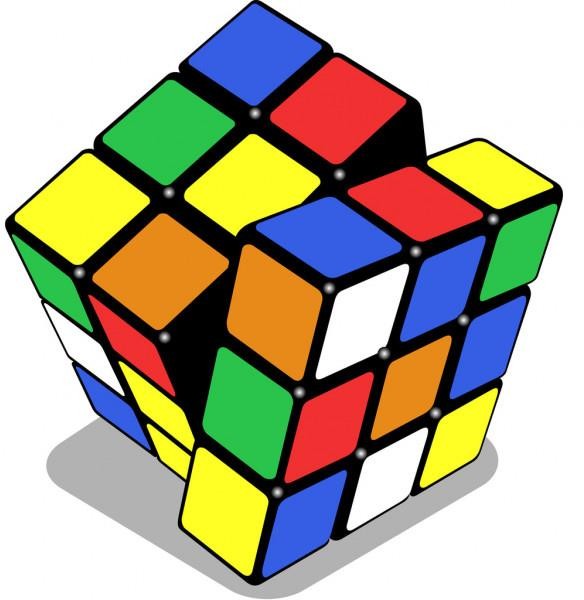 ΠΛΑΤΦΟΡΜΑ 21+: ΕΡΓΑΣΤΗΡΙΑ ΔΕΞΙΟΤΗΤΩΝΣΧΕΔΙΟ ΔΡΑΣΗΣ (Ε΄ τάξη Δημοτικού)Β2. Σχέδιο δράσης του Τμήματος-Θεματικός Κύκλος «Φροντίζω το Περιβάλλον-Περιβάλλον»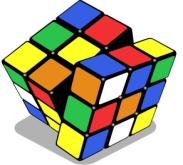 ΠΛΑΤΦΟΡΜΑ 21+: ΕΡΓΑΣΤΗΡΙΑ ΔΕΞΙΟΤΗΤΩΝΣΧΕΔΙΟ ΔΡΑΣΗΣ ΤΟΥ ΤΜΗΜΑΤΟΣ ΣΧΟΛΙΚΟΥ ΕΤΟΥΣ 2020-21Σελ. 1Σχολείο:Δημοτικό Σχολείο Ν. Ρόδων ΧαλκιδικήςΤάξη:Ε΄Τμήμα:……..Αριθμός μαθητών:9Συνολικός αριθμός εκπαιδευτικών που συνεργάζονται:1Στοιχείαεκπαιδευτικών (Ονομ/νυμο,Ειδικότητα):Όλγα ΥψηλάντηΔασκάλα(ΠΕ70)Βασικός προσανατολισμός του ετήσιου Σχεδίου Δράσης (ανάγκες μαθητών/τριών, όραμα σχολείου)Βασικός προσανατολισμός του ετήσιου Σχεδίου Δράσης (ανάγκες μαθητών/τριών, όραμα σχολείου)Το όραμά μαςΜε τη φετινή εφαρμογή των Εργαστηρίων Δεξιοτήτων, το βασικό όραμα της Σχολικής μας Μονάδας είναι: << Υπεύθυνοι και δημιουργικοί πολίτες>> Σε σχέση με τις τοπικές και ενδοσχολικές ανάγκες θα εστιάσουμε:στη δημιουργία κλίματος εμπιστοσύνης και γόνιμης συνεργασίαςστην καλλιέργεια των βασικών δεξιοτήτων του προγράμματος «Εργαστήρια Δεξιοτήτων»στην ευαισθητοποίηση των μαθητών για θέματα ζωτικής σημασίας, που αφορούν τόσο το ανθρωπογενές και το φυσικό μας περιβάλλον όσο και την προστασία του πλανήτη μαςστη συνειδητοποίηση της ανάγκης μετάβασης από το «εγώ» στο «εμείς»στην ανάπτυξη και εδραίωση αξιών όπως η συνεργασία, ο σεβασμός στη γνώμη του άλλου, η αγάπη για τον πλησίον, η αλληλεγγύη και η αποδοχή της διαφορετικότητας.στην εξοικείωση των μαθητών με τις Νέες Τεχνολογίες και τα ψηφιακά εκπαιδευτικά περιβάλλοντα            Το όραμά μαςΜε τη φετινή εφαρμογή των Εργαστηρίων Δεξιοτήτων, το βασικό όραμα της Σχολικής μας Μονάδας είναι: << Υπεύθυνοι και δημιουργικοί πολίτες>> Σε σχέση με τις τοπικές και ενδοσχολικές ανάγκες θα εστιάσουμε:στη δημιουργία κλίματος εμπιστοσύνης και γόνιμης συνεργασίαςστην καλλιέργεια των βασικών δεξιοτήτων του προγράμματος «Εργαστήρια Δεξιοτήτων»στην ευαισθητοποίηση των μαθητών για θέματα ζωτικής σημασίας, που αφορούν τόσο το ανθρωπογενές και το φυσικό μας περιβάλλον όσο και την προστασία του πλανήτη μαςστη συνειδητοποίηση της ανάγκης μετάβασης από το «εγώ» στο «εμείς»στην ανάπτυξη και εδραίωση αξιών όπως η συνεργασία, ο σεβασμός στη γνώμη του άλλου, η αγάπη για τον πλησίον, η αλληλεγγύη και η αποδοχή της διαφορετικότητας.στην εξοικείωση των μαθητών με τις Νέες Τεχνολογίες και τα ψηφιακά εκπαιδευτικά περιβάλλοντα            ΣΧΕΔΙΟ ΔΡΑΣΗΣ ΤΟΥ ΤΜΗΜΑΤΟΣ ΣΧΟΛΙΚΟΥ ΕΤΟΥΣ 2020-21ΣΧΕΔΙΟ ΔΡΑΣΗΣ ΤΟΥ ΤΜΗΜΑΤΟΣ ΣΧΟΛΙΚΟΥ ΕΤΟΥΣ 2020-21Σελ. 2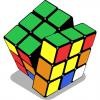 Θεματικός Κύκλος:Φροντίζω το ΠεριβάλλονΕπιμέρους Θεματική Ενότητα/Υποενότητα: ΠεριβάλλονΤίτλος/τίτλοι προγραμμάτωνΟ δικός μας τίτλοςΑναλαμβάνουμε δράση για το κλίμα που αλλάζειΣτόχοι Σχεδίου ΔράσηςΚύριες  δεξιότητες  στόχευσης  του  Προγράμματος: Η στοχοθεσία του προγράμματος  έχει προσδιοριστεί βάσει των λεγόμενων Δεξιοτήτων του 21ου αιώνα:  Δεξιότητες μάθησης  21ου αιώνα  (Κριτική σκέψη, Επικοινωνία, Συνεργασία, Δημιουργικότητα) Ψηφιακή μάθηση του 21ου αιώνα (4cs ςε ψηφιακό περιβάλλον) Ψηφιακή επικοινωνία, Ψηφιακή συνεργασία, Ψηφιακή Δημιουργηκότητα, Ψηφιακή Κριτική Σκέψη, Συνδιαστικές Δεξιότητες Ψηφιακής τεχνολογίας, επικοινωνίας και συνεργασίας)  Παραγωγική μάθηση μέσω των παραστατικών τεχνών και της δημιουργικότητας.Επιμέρους δεξιότητες στόχευσης: Δεξιότητες ζωής: Δεξιότητες της κοινωνικής ζωής (Αυτομέριμνα, Κοινωνικές δεξιότητες, Ενσυναίσθηση και ευαισθησία, Πολιτειότητα, Προσαρμοστικότητα, Ανθεκτικότητα, Υπευθυνότητα). Δεξιότητες του νου: πλάγια σκέψη, στρατηγική σκέψη, επίλυση προβλήματος, κατασκευές, παιχνίδια.Ακολουθία εργαστηρίωνΑκολουθία εργαστηρίωνΕργαστήριο 1 Οι εποχές  μπερδεύτηκανΕπιδιώκεται οι μαθητές και οι μαθήτριες να είναι σε θέση:να διερευνούν τις αρχικέ ιδέες και γνώσεις τους για την κλιματική αλλαγή και να θέτουν ερωτήματανα μοιραστούν σκέψεις και συναισθήματα, ιδέες , εμπειρίες και πρότερες γνώσειςνα οικοδομούν τη νέα γνώση πάνω στην υπάρχουσα με τρόπο διερευνητικό και συνεργατικόνα βιώσουν την εμπειρίας της επικοινωνίας, της αλληλεπίδρασης και της  συνεργασίαςνα επεξεργάζονται πληροφορίες από πηγές και να ενεργοποιούν την κριτική τους σκέψηνα ενισχύσουνς τις διαπροσωπικές τους σχέσεις και τη δυναμική της ομάδας - τάξης   Το παρόν εργαστήριο εισάγει με φυσικό τρόπο τους/τις  μαθητές/τριεςΣτο ζήτημα της κλιματικής αλλαγής μέσω προβληματισμού, διαλογικής συζήτησης, αλληλεπίδρασης και επικοινωνίας κινητοποιώντας  το ενδιαφέρον τους για την ενασχόλησή τους με αυτό. Οι μαθητές/τρίες με  αφόρμηση έναν διάλογο παιδιών, που αφορά την αλλαγή κλίματος και αποσπάσματα από ηλεκτρονικές πηγές, μελετούν κείμενα – άρθρα σχετικά με το θέμα, μοιράζονται σχόλια και σκέψεις και διερευνούν τις αρχικές ιδέες για το ζήτημα, αποτυπώνοντάς τις στο ιστόγραμμα των αρχικών ιδεών τους για την κλιματική αλλαγή ( τι ξέρουν ), ενώ διατυπώνουν τα ερωτήματά τους ( τι θέλουν να μάθουν ). Το αποτέλεσμα του εργαστηρίου είναι η συλλογική εμπεερία των μαθητών/τριών και το επίπεδο αντίληψης της κλιματικής αλλαγής. Κατά τον τρόπο αυτό δημιουργείται ο καμβάς για την οικοδόμηση της νέας γνώσης.Εργαστήριο 2Συνθέτουμε το παζλ της κλιματικής αλλαγήςΕπιδιώκεται οι μαθητές/τριες:να ενισχύσουν τη μεταξύ τους επικοινωνία, τη συνεργασία και τις διαπροσωπικές τους σχέσειςνα γνωρίσουν το φαινόμενο του θερμοκηπίου και της κλιματικής αλλαγήςνα συνδέσουν τις ανθρώπινες δραστηριότητες με την αύξηση συγκέντρωσης αερίων του θερμοκηπίουνα ανακαλύψουν τα αίτια υπερθέρμανσης του πλανήτηνα ασκηθούν στην ανάλυση και σύνθεση πληροφορίας από πηγέςνα ενεργοποιήσουν την κριτική τους σκέψηνα αναπτύξουν δεξιότητες έκφρασης και διαλόγου   Είναι ένα εργαστήριο που εμπλέκει τους/τις μαθητές/τριες στη διερεύνηση του προβλήματος της κλιματικής αλλαγής και τη  σύνδεσή του με το φαινόμενο του θερμοκηπίου μέσα από την προβολή εκπαιδευτικού βίντεο ( φαινόμενο του θερμοκηπίου NOESSISCIENCECENTER ), τη μελέτη σχετικών πηγών, τη διαλογική συζήτηση και την ενεργητική αλληλεπίδραση στο πλαίσιο της ομάδας. Οι μαθητές/τριες ενημερώνονται για το φαινόμενο του θερμοκηπίου και της κλιματικής αλλαγής προβληματίζονται για τις ανθρώπινες δραστηριότητες που συμβάλλουν στην αύξηση των αερίων του θερμοκηπίου ( μετακίνηση, θέρμανση, εργοστάσια), διερευνούν και ανακαλύπτουν τα αίτια της υπερθέρμανσης του πλανήτη και της κλιματικής αλλαγής.Εργαστήριο 3 Η κλιματική αλλαγή είναι εδώΕπιδιώκεται οι μαθητές/τριες:να ενισχύσουν τη μεταξύ τους επικοινωνία και τις διαπροσωπικές τους σχέσειςνα διερευνήσουν επιμέρους ζητήματα, που σχετίζονται με την κλιματική αλλαγή (επιπτώσεις στο περιβάλλον και τον άνθρωπο)να ασκηθούν στην ανάλυση και σύνθεση πληροφορίας από πηγές καλλιεργώντας την κριτική τους σκέψηνα είναι σε θέση να εκφράζουν τα συναισθήματα και τις σκέψεις τουςνα αναπτύξουν κοινωνικές δεξιότητες, ενσυναίσθηση και τη δημιουργικότητά τους να συνεργαστούν για την επίτευξη κοινού στόχουΣτο παρόν εργαστήριο οι μαθητέ/τριες  έχουν την ευκαιρία να ασκηθούν στην ανάλυση και σύνθεση πληροφορίας από πηγές και γραπτά κείμενα, να ανακαλύψουν συλλογικά πτυχές του προβλήματος της κλιματικής αλλαγής ( συνέπειες στο περιβάλλον και  τον άνθρωπο) και μέσα από κριτική επεξεργασία, διαλογική συζήτηση και δημιουργική έκφραση (δραματοποίηση διαλόγων, δημιουργική γραφή) να καλλιεργήσουν δεξιότητες επικοινωνίας, ενσυναίσθησης, κριτικής σκέψης, συνεργασίας και τη δημιουργικότητα  τους.Εργαστήριο 4Με το βλέμμα στο μέλλονΕπιδιώκεται οι μαθητές/τριες να είναι σε θέση:να εξετάσουν κριτικά ζητήματα, που αφορούν την κλιματική αλλαγή, να κάνουν προβλέψεις για το μέλλοννα διακρίνουν το πιθανό από το επιθυμητό και να αναζητήσουν λύσεις για ένα καλύτερο μέλλοννα ανακαλύψουν πολιτικές και πρακτικές προσαρμογής στην κλιματική αλλαγή και μετριασμού των συνεπειών τηςνα καλλιεργήσουν δεξιότητες επικοινωνίας, συνεργασίας και συλλογικής εξεύρεσης λύσεωννα αναπτύξουν τη δημιουργικότητα (και τις ψηφιακές τους δεξιότητες) μέσα από κατασκευή εννοιολογικού χάρτηΟι μαθητές διερευνούν μελλοντικά σενάρια για την κλιματική αλλαγή (1ο σενάριο: η κατάσταση θα μείνει ως έχει, 2ο σενάριο η κατάσταση θα επιδεινωθεί, 3ο σενάριο: η κατάσταση θα βελτιωθεί), διακρίνουν το πιθανότερο από το επιθυμητό, κάνουν προβλέψεις, αποφασίζουν για το μέλλον τους, προβληματίζονται για το πώς μπορούμε να φτάσουμε στο επιθυμητό σενάριο. Μελετούν κείμενα και πηγές, ενημερώνονται για βιώσιμες λύσεις και πρακτικές  για την προσαρμογή στην κλιματική αλλαγή και τον μετριασμό των συνεπειών της καταγράφουν λύσεις-προτάσεις και σχεδιάζουν τον εννοιολογικό χάρτη της κλιματικής  αλλαγής με τις βασικές παραμέτρους της(αίτια, συνέπειες, λύσεις) σε ψηφιακή ή έντυπη μορφή.Εργαστήριο 5Μαθαίνουμε για τον Στόχο 13- προστατεύουμε το κλίμαΕπιδιώκεται οι μαθητές/τριες:να ενημερωθούν για τον Στόχο 13 της Βιώσιμης Ανάπτυξης <<Δράση για το κλίμα>>να συνδέσουν την κλιματική αλλαγή με τις καθημερινές συνήθειες (κατασπατάληση ενέργειας, πόρων) και μα επιλέγουν τον τρόπο ζωής για την αντιμετώπισή τηςνα λαμβάνουν υπεύθυνες αποφάσεις σχετικά με ενέργειες που ενδέχεται να επηρεάσουν το κλίμανα είναι σε θέση να αναλαμβάνουν δράσεις για την προστασί α του κλίματος στο σπίτι και το σχολείο και να τις κάνουν σκοπό για το σήμερα, σαν δράση για τον Παγκόσμιο Στόχο 13να λειτουργήσουν ως ομάδα και να συνεργαστούννα ενισχύσουν την επικοινωνία, τις διαπροσωπικές τους σχέσεις, την κριτική σκέψη και τη δημιουργικότητά τουςΤο εργαστήριο εισάγει τους/τις μαθήτες/τριες στον Παγκόσμιο Στόχο 13 της Βιώσιμης Ανάπτυξης (Δράση για το Κλίμα) και βοηθά να κάνουν τη σύνδεση με το πώς μπορούν να δράσουν και αυτοί σε ατομικό επίπεδο υποστηρίζοντας και υπερασπίζοντάς τον. Μέσα από την πλοήγηση σε πηγές, την άντληση πληροφοριών, τον προβληματισμό, τη διαλογική συζήτηση και επεξεργασία σε επίπεδο τάξης οι μαθητές/τριες έχουν την ευκαιρία να διερευνήσουν λύσεις και να αποφασίσουν καλές πρακτικές για την προστασία του κλίματος μέσα από απλές αλλαγές στην καθημερινή τους ζωή και να τις κάνουν σκοπό για το σήμερα, σαν δράση για τον  Παγκόσμιο Στόχο 1. Ενισχύουν τις διαπροσωπικές τους σχέσεις, καλλιεργούν δεξιότητες συνεργασίας, κριτικής σκέψης και εκφράζονται δημιουργικά μέσα από τη σύνταξη ψηφιακού οικοκώδικα καλών πρακτικών για την προστασία του κλίματος.Εργαστήριο 6«Ενημερώνουμε/ ευαισθητοποιούμε για την κλιματική αλλαγή»Επιδιώκεται οι μαθητές/τριες:να βιώσουν το συμμετοχικό σχεδιασμό και την οργάνωση μιας εκστρατείας ενημέρωσης/ευαισθητοποίησης για την κλιματική αλλαγήνα λαμβάνουν από κοινού αποφάσεις και να τις υλοποιούν ενισχύοντας τους μεταξύ τους κοινωνικούς δεσμούςνα είναι σε θέση να επικοινωνούν το ζήτημα της κλιματικής αλλαγής με αποτελεσματικό τρόπονα αναλάβουν πρωτοβουλίες, να αναπτύξουν ομαδικότητα ενισχύοντας την  αυτοπεποίθησή  τουςνα αναπτύξουν την κριτική σκέψη και στρατηγική τους σκέψη και να απελευθερώσουν τη δημιουργικότητά τουςνα καλλιεργήσουν δεξιότητες κοινωνικής συμμετοχής και δράσης, πολιτειότητα και τις ψηφιακές τους δεξιότητεςνα συνεργάζονται για την επίτευξη κοινών στόχωνΤο εργαστήριο εμπλέκει τους/τις μαθητές/τριες στον συνεργατικό και συμμετοχικό σχεδιασμό καμπάνιας ενημέρωσης και ευαισθητοποίησης της σχολικής και ευρύτερης κοινότητας για την κλιματική αλλαγή. Οι μαθητές/τριες  λαμβάνουν από κοινού αποφάσεις για το πώς θα <<επικοινωνήσουν>> το ζήτημα της κλιματικής αλλαγής στη σχολική και τοπική κοινότητα ενημερώνοντας και ευαισθητοποιώντας την και προχωρούν στην υλοποίηση των δράσεων τους (ομάδες δράσης) συνεργαζόμενοι για την επίτευξη κοινού στόχου. Το εργαστήριο εμπλέκει το σύνολο των μαθητών/τριων ενισχύοντας την προσωπική ενδυνάμωση, την αυτοπεποίθησή τους, την ομαδικότητα και τους κοινωνικούς δεσμού της τάξης.Εργαστήριο 7«Αξιολογούμε τη δράση μας και προχωράμε»Επιδιώκεται οι μθητές/τριες να είναι σε θέση:να αξιολογούν τα αποτελέσματα της εργασίας τους και τη διαδικασία της μάθησής τουςνα αναστοχάζονται συνολικά τη δράση τους, να εκφράζουν σκέψεις και συναισθήματανα κοινοποιούν τα αποτελέσματα της δράσης τους στη σχολική και τοπική κοινότητανα επιλέγουν έργα τους για να τα συμπεριλάβουν στον ατομικό φάκελο-portfolio και να αιτιολογούν την επιλογή τουςνα καλλιεργούν μεταγνωστικές(ψηφιακές) δεξιότητες  Το εργαστήριο εμπλέκει τους/τις μαθητές/τριες στην ανασκόπηση και συνολική αξιολόγηση του έργου τους στο πλαίσιο του Προγράμματος. Οι μαθητές/τριες μέσα από διαλογική συζήτηση αναστοχάζονται τη δράση τους συνολικά και σε κάθε ένα εργαστήριο, αξιολογούν τα αποτελέσματα του Προγράμματος και προτείνουν τρόπους για διάχυση και κοινοποίησή του, ώστε να <<επικοινωνήσουν>> στη σχολική και ευρύτερη κοινότητα, ενώ αποφασίζουν ποια από τα έργα τους τεκμήρια της δουλειάς τους και των δεξιοτήτων που ανάπτυξαν θα συμεριλάβουν στον ατομικό φάκελο-portfolio καλλιεργώντας μεταγνωστικές δεξιότητες.Προσαρμογές για τη συμμετοχή και την ένταξη όλων των μαθητών/τριώνΟι προσαρμογές που θα βοηθήσουν στη συμμετοχή και ένταξη όλων των μαθητών στη μαθησιακή διαδικασία κατά τη διάρκεια της υλοποίησης των Εργαστηρίων Δεξιοτήτων, αφορούν κυρίως τη διδακτική προσέγγιση. Θα αξιοποιηθεί ένα πλήθος στρατηγικών διδασκαλίας,  που στόχο θα έχει να καλύψει τις ανάγκες των μαθητών. Θα χρησιμοποιηθεί εποπτικό και ψηφιακό υλικό, βιωματικές δράσεις και τέχνες , που σκοπό θα έχουν να συμπεριλάβουν όλους τους μαθητές, συνεκτιμώντας τον ρυθμό και το προφίλ μάθησης του καθενός.Φορείς και άλλες συνεργασίες που θαεμπλουτίσουν το πρόγραμμά μαςΣυνεργασίες με εξωσχολικούς φορείς (π.χ. φορείς τοπικής αυτοδιοίκησης, εθελοντικές οργανώσεις κ.λπ.)Επικοινωνία και συνεργασία με θεσμικούς φορείς της εκπαίδευσης (ΚΠΕ) ώστε να διευρυνθεί η αλληλεπίδραση μαζί τους με επιπλέον υλικό και προτάσεις, όπως εκπαιδευτικά πακέτα, εκπαιδευτικά παιχνίδια, οπτικό και ενημερωτικό υλικό.Διοργάνωση ενημερωτικής Ημερίδας στο σχολείο με στόχο την ευαισθητοποίηση στον μετριασμό των συνεπειών της κλιματικής αλλαγής και την προστασία του κλίματος.Διανομή ενημερωτικών φυλλαδίων παραγόμενα του Προγράμματος προς ευαισθητοποίηση σε καλές πρακτικές προστασίας του κλίματος. Συνεργασίες μεταξύ δασκάλων και εκπαιδευτικών ειδικοτήτων του σχολείου ή και άλλων σχολείων, με σκοπό, εκτός των άλλων την οργάνωση και υλοποίηση εκδηλώσεων διάχυσης του προγράμματοςΠολλά  θα εξαρτηθούν βέβαια και από την εξέλιξη της πανδημίας.Τελικά προϊόντα που παρήχθησαν από τους/τις μαθητές/τριες κατά τηδιάρκεια των εργαστηρίωνΘα συμπληρωθεί μετά το τέλος των εργαστηρίων.Εκπαιδευτικό υλικό καιεργαλεία που παρήχθησαν από τους/τις μαθητές/τριες κατά τη διάρκεια τωνεργαστηρίωνΘα συμπληρωθεί μετά το τέλος των εργαστηρίων.Αξιολόγηση - Αναστοχασμός πάνω στην υλοποίησηΘα συμπληρωθεί μετά το τέλος των εργαστηρίων.Εκδηλώσεις διάχυσης και Συνολική αποτίμηση τηςυλοποίησης της υποδράσης Το τελευταίο μέρος κάθε εκπαιδευτικού εργαστηριού είναι αφιερωμένο στην αξιολόγηση-ανατροφοδότηση από τους/τις μαθητές/τριες. Οι μαθητές/τριες καλούνται με τη μορφή συζήτησης να εκφράσουν  ελεύθερα τις σκέψεις, τα συναισθήματα και τις εντυπώσεις τους από τη συμμετοχή τους στο εργαστήριο. Ο αναστοχασμός αφορά το περιεχόμενο του εργαστηρίου και την ίδια τη διαδικασία υλοποίησης. Ο/η εκπαιδευτικός ενθαρρύνει την ανατροφοδοτική συζήτηση.( Ενδεικτικές ερωτήσεις- Τι σας άρεσε περισσότερο από το εργαστήριο; Τι δεν σας άρεσε και γιατί; Υπάρχει κάτι που σας δυσκόλεψε και αν ναι, τι; Τι μάθατε; Τι καταφέρατε; Τι θα κρατήσετε από αυτό το εργαστήριο;)Εκδηλώσεις διάχυσης:Διοργάνωση ενημερωτικής Ημερίδας για την κλιματική αλλαγή στο σχολείο ή ανοιχτής συζήτησης κοινητοποιώντας όλους τους εμπλεκόμενους φορείςΔιοργάνωση Έκθεσης Μαθητικής Δημιουργίας επισκέψιμης από τους γονείς και την τοπική κοινωνίαΠαρουσίαση του Προγράμματος σε όλες τις τάξεις του σχολείου ή τους γονείς αξιοποιώντας λογισμικά επεξεργασίας κειμένου και παρουσίασηςΕκστρατεία ενημέρωσης  με ανάρτηση αφισών και διανομή ενημερωτικών φυλλαδίωνΑνάρτηση των έργων μαθητών/τριών στους πίνακες ανακοινώσεων του σχολείου και στην ιστοσελίδα του σχολείουΕπικοινωνία με φορείς και τελική διάχυση των μαθησιακών αποτελεσμάτων σε όλη τη σχολική μονάδα σε ειδική εκδήλωση παρουσίασης του ΠρογράμματοςΠολλά  θα εξαρτηθούν βέβαια και από την εξέλιξη της πανδημίας.